DRESS CODE Young ChildrenLower DivisionUpper DivisionJazz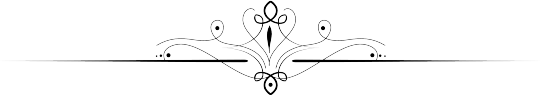 FemaleMalePink short sleeved leotardPink ballet tightsPink ballet shoes with pink elastic cross strapsPink cardigan (optional)White T-shirtBlack tights or black pantsWhite socksBlack ballet shoes with black elasticFemaleMaleLight blue short sleeved leotardLight blue shirtPink ballet tightsPink ballet shoes with pink elastic cross strapsLight blue cardigan (optional)White T-shirtBlack tights or black pantsWhite socksBlack ballet shoes with black elasticFemaleMaleBlack leotardBlack wrap-around shirtPink ballet tightsPink ballet shoes with pink elastic cross strapsPink Pointe shoes with ribbons (if on Pointe)White T-shirtBlack tights or black pantsWhite socksBlack ballet shoes with black elasticPointe shoes with ribbons (if on Pointe)FemaleMaleBlack footless tights or jazz pantsBlack leotardBlack Jazz shoesBlack Jazz pants or fitted track pantsBlack t-shirtBlack Jazz shores